國立體育大學108年度「大學招生專業化發展試辦計畫」活動成果表活動名稱「個人申請入學第二階段書面審查經驗分享及模擬審查工作坊」-運動保健學系「個人申請入學第二階段書面審查經驗分享及模擬審查工作坊」-運動保健學系「個人申請入學第二階段書面審查經驗分享及模擬審查工作坊」-運動保健學系「個人申請入學第二階段書面審查經驗分享及模擬審查工作坊」-運動保健學系「個人申請入學第二階段書面審查經驗分享及模擬審查工作坊」-運動保健學系「個人申請入學第二階段書面審查經驗分享及模擬審查工作坊」-運動保健學系講者銘傳大學教務處課務組呂家賢蒞校演講與會對象運保系:蔡錦雀主任、林孟蓁、所有專任教師教務處同仁兼任助理張芷瑄運保系:蔡錦雀主任、林孟蓁、所有專任教師教務處同仁兼任助理張芷瑄參加人數13活動日期109.3.30活動時間10:00-12:0010:00-12:00活動地點科技306目的為使本校學系師長利用去(108)年個人申請入學第二階段書面審查資料進行模擬審查，以利本校109年書審導入評量尺規的運用。演講內容：模擬審查、差分檢核、問題處理機制、評分結果討論。講者介紹銘傳大學教務處課務組呂家賢組長三、照片集錦：至少3-8張，可自行增列表格目的為使本校學系師長利用去(108)年個人申請入學第二階段書面審查資料進行模擬審查，以利本校109年書審導入評量尺規的運用。演講內容：模擬審查、差分檢核、問題處理機制、評分結果討論。講者介紹銘傳大學教務處課務組呂家賢組長三、照片集錦：至少3-8張，可自行增列表格目的為使本校學系師長利用去(108)年個人申請入學第二階段書面審查資料進行模擬審查，以利本校109年書審導入評量尺規的運用。演講內容：模擬審查、差分檢核、問題處理機制、評分結果討論。講者介紹銘傳大學教務處課務組呂家賢組長三、照片集錦：至少3-8張，可自行增列表格目的為使本校學系師長利用去(108)年個人申請入學第二階段書面審查資料進行模擬審查，以利本校109年書審導入評量尺規的運用。演講內容：模擬審查、差分檢核、問題處理機制、評分結果討論。講者介紹銘傳大學教務處課務組呂家賢組長三、照片集錦：至少3-8張，可自行增列表格目的為使本校學系師長利用去(108)年個人申請入學第二階段書面審查資料進行模擬審查，以利本校109年書審導入評量尺規的運用。演講內容：模擬審查、差分檢核、問題處理機制、評分結果討論。講者介紹銘傳大學教務處課務組呂家賢組長三、照片集錦：至少3-8張，可自行增列表格目的為使本校學系師長利用去(108)年個人申請入學第二階段書面審查資料進行模擬審查，以利本校109年書審導入評量尺規的運用。演講內容：模擬審查、差分檢核、問題處理機制、評分結果討論。講者介紹銘傳大學教務處課務組呂家賢組長三、照片集錦：至少3-8張，可自行增列表格目的為使本校學系師長利用去(108)年個人申請入學第二階段書面審查資料進行模擬審查，以利本校109年書審導入評量尺規的運用。演講內容：模擬審查、差分檢核、問題處理機制、評分結果討論。講者介紹銘傳大學教務處課務組呂家賢組長三、照片集錦：至少3-8張，可自行增列表格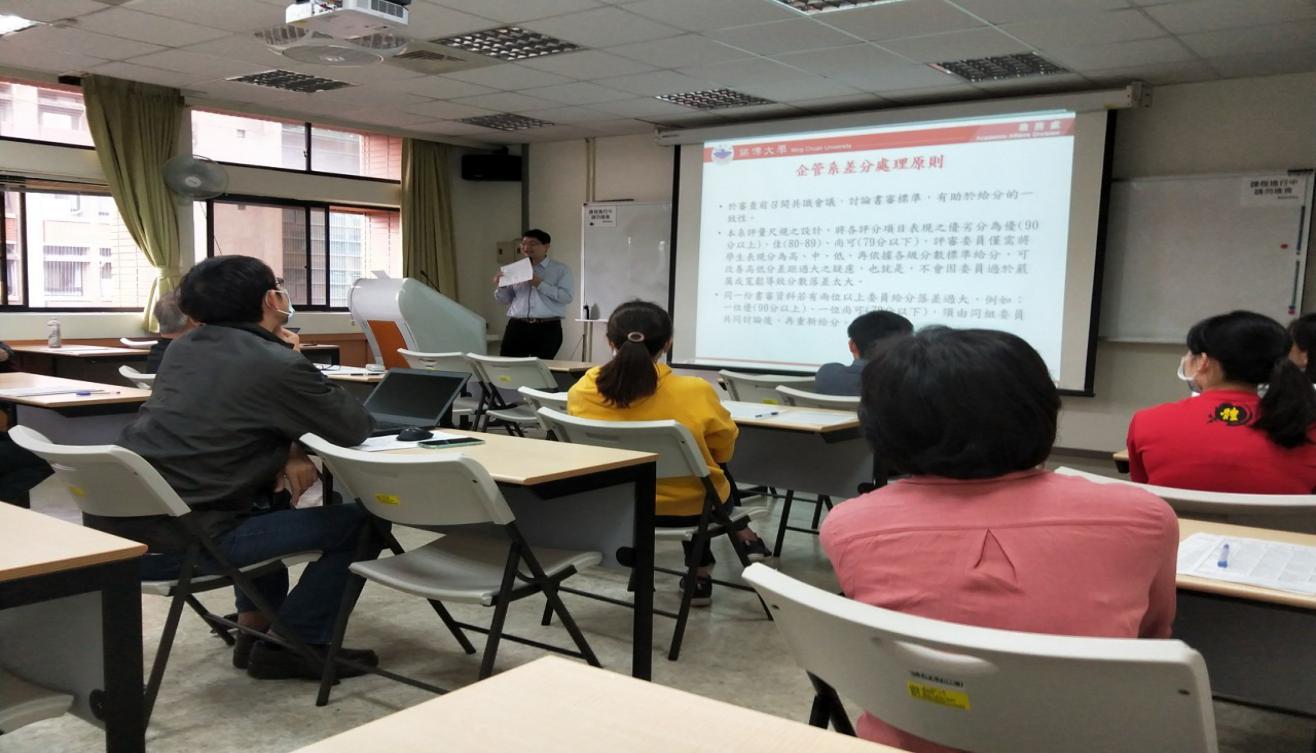 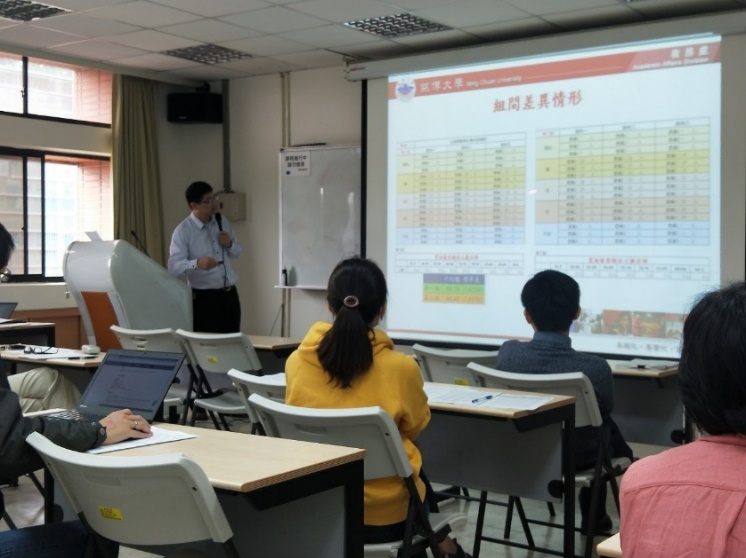 照片說明：呂家賢組長介紹課程主題照片說明：呂家賢組長介紹課程主題照片說明：呂家賢組長介紹課程主題照片說明：呂家賢組長介紹課程主題照片說明：呂家賢組長介紹組間差異照片說明：呂家賢組長介紹組間差異照片說明：呂家賢組長介紹組間差異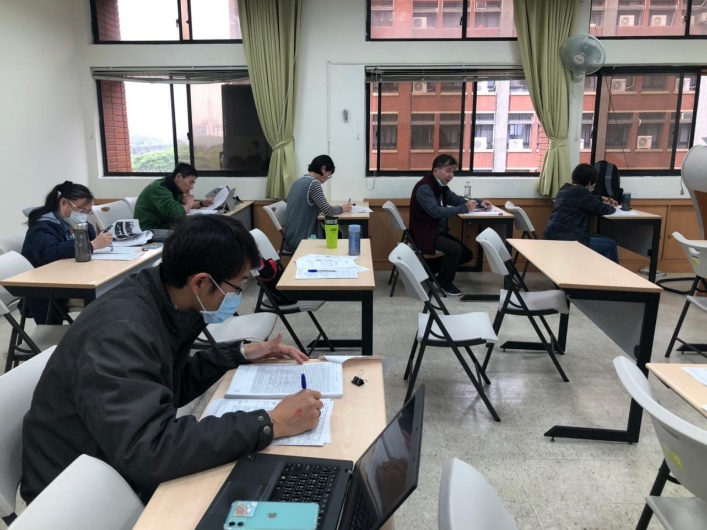 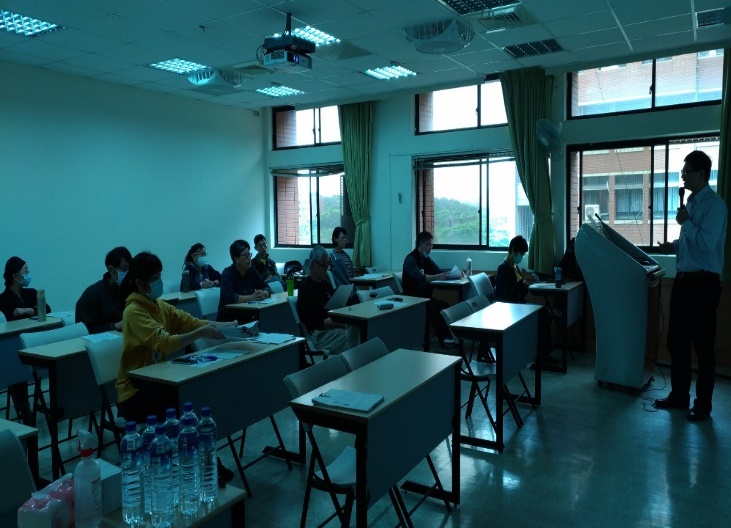 照片說明：參與情況１照片說明：參與情況１照片說明：參與情況１照片說明：參與情況１照片說明：參與情況2照片說明：參與情況2照片說明：參與情況2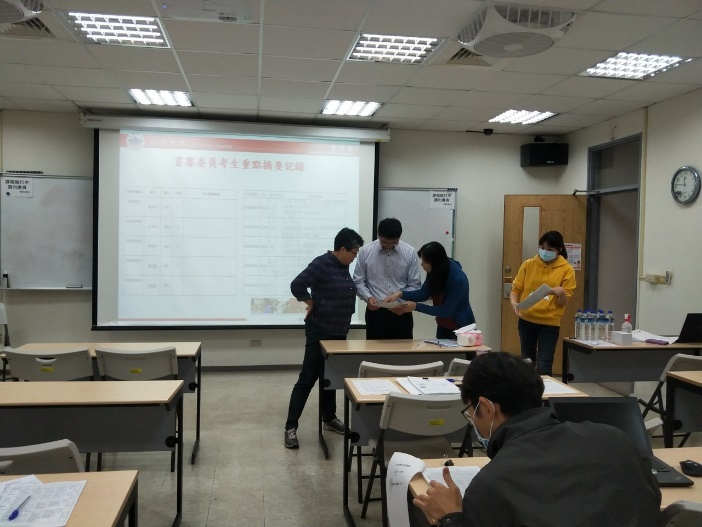 照片說明：呂家賢組長與校內師長進行討論照片說明：呂家賢組長與校內師長進行討論照片說明：呂家賢組長與校內師長進行討論照片說明：呂家賢組長與校內師長進行討論